Constructability ReviewPROJECT: Name of Project Public Housing, City, Puerto Rico RQ-00#### Contents1.	INTRODUCTION	32.	Project Profile	32.1.	Project Description	32.2.	Total Development Cost	52.3.	Proposed Contract Time	72.4.	Permits	72.5.	Revisions	92.5.1.	Site Visit and Meetings	92.5.2.	Project Cost	102.6.	Site Plan Description and View	112.6.1.	Location Plan	112.6.2.	Zoning Plan	113.	Project Phases	123.1.	Phase Plan	123.2.	Building by Phase	124.	Regulatory Compliance Activities	124.1.	Davis Bacon Act (DBA)	124.2.	Section 3	134.3.	HUD Section 504 Compliance Report	134.4.	Asbestos and Lead Abatement Activities	144.4.1.	Abatement	155.	Resident Relocation Activities	155.1.	Planning	156.	Description Of Potential Problems That Need To Be Addressed.	177.	ATTACHMENTS	197.1.	ATTACHMENT A – Notice to Proceed	217.2.	ATTACHMENT B - CPM	237.3.	ATTACHMENT C - REVISION AND COMMUNICATIONS	257.4.	ATTACHMENT D - CD PROPOSED SPECIFICATIONS	277.5.	ATTACHMENT E – CONSTRUCTION ESTIMATE COST	297.6.	ATTACHMENT F - EASEMENT	31Constructability ReviewPROJECT: Name of Project Public Housing, City, Puerto Rico RQ-00#### INTRODUCTIONOn Month ##, 20##, PM/CM/Inspection Name (CMN) executed a contract with PRPHA in order to provide Construction Management and Inspection services for the comprehensive modernization program.  A notice to proceed (NTP) dated Month ##, 20## was provided to CMN for the constructability review services at Name of Project Public Housing (RQ-00####) in the Municipality of City. (Attachment A) These services will be in accordance with Contract Number 20##-000###.  Project ProfileProject DescriptionThe proposed project consists of the comprehensive modernization of number (###) existing dwelling units and additional number (###) dwelling units to be painted from the previous modernization project.  The renovation of the Head Start and Administration/Community building is part of the modernization scope of work.  The existing dwelling units’ distribution to be renovated is as follows:  number (##) units of one (1) bedroom, number (##) units of two (2) bedroom, number (##) units of three (3) bedroom, number (##) units of four (4) bedroom, and number (##) units of five (5) bedroom.  The scope of work includes: lead and asbestos abatement  and disposal, selective demolitions, construction of new stairs, replacement of doors and windows, bathroom fixtures, kitchen cabinets, walls ceramic tiles, floor finishes, plumbing, electrical & telephone systems, painting, grillwork, and roofing membranes, as well as utility site improvements and new parking areas.Number (##) buildings for total of number (##) existing dwelling units have been impacted by a previous Contractor from a prior modernization program, where each building was abandoned without being completed.  There are number (##) row houses buildings that require floor and roof demolition.  During the previous modernization, a partial demolition was performed on the second floor and roof, compromising the structural integrity of the slabs.  These buildings are the most critical to be remodeled.  The asbestos abatement activity will impact number (##) buildings.  Buildings ##, ##, ##, and Administration will be subjected to asbestos abatement at phase one (1).  Buildings ## and ## will be subjected to asbestos abatement at the last phase of the modernization.  The lead abatement will impact one dwelling unit at building number (##).The site work will include the construction of one hundred number (##) new parking spaces, garbage stations, accessible routes, playground area, concrete fence and a walking path for exercise.  Electrical, water, sanitary, and storm sewer improvements will also be performed.  The main street will be milled and restored with asphalt.Total Development CostThe Total Development Cost (TDC) limit for the modernization of existing public housing units will be ninety (90) percent of the TDC for the development of new units.  According to Table #1 below 90% of the TDC for the modernization of these number (##) Units is $##,###,###.##.Table #1 – 90% TDC for the Development of new units.The TDC for the previous modernized number (##) units which are proposed to be painted during this modernization is $##,###,###.##.  These calculations are based on 20## Unit Total Development Cost (TDC) Limits (See Table #2 below).Table #2 – TDC – Buildings to be Painted – 186 UnitsPRPHA must verify previous funding allocation in order to determine funding availability for this Modernization.Proposed Contract TimeCMN proposed four construction phases for the Modernization.  The first phase includes the modernization of number (##) buildings for a total of number (##) dwelling units including Administration/Community/Head Star Building.  The second phase includes the modernization of number (##) buildings for a total of number (##) dwellings units.  The third phase includes number (##) buildings for a total of number (##) dwelling units, new recreational facilities, and main street work.  The  fourth phase considers the exterior painting of the previous number (##) modernized buildings for a total of number (##) dwelling units.  Phase four activities have been programmed to start with the modernization of Phase 2. The project’s critical path is as follows:  buildings ##, ##, and ## from phase one, and buildings ## and ## from phase 3.  The modernization of buildings ## and ## depends on the completion of Administration/Community/Head Star Building.The estimated project duration is number (##) calendar days.  See attachment (See Attachment B)PermitsThis project involved eighteen different agencies for endorsement or permits approval.   (See Table 3)Table #3 Permit Status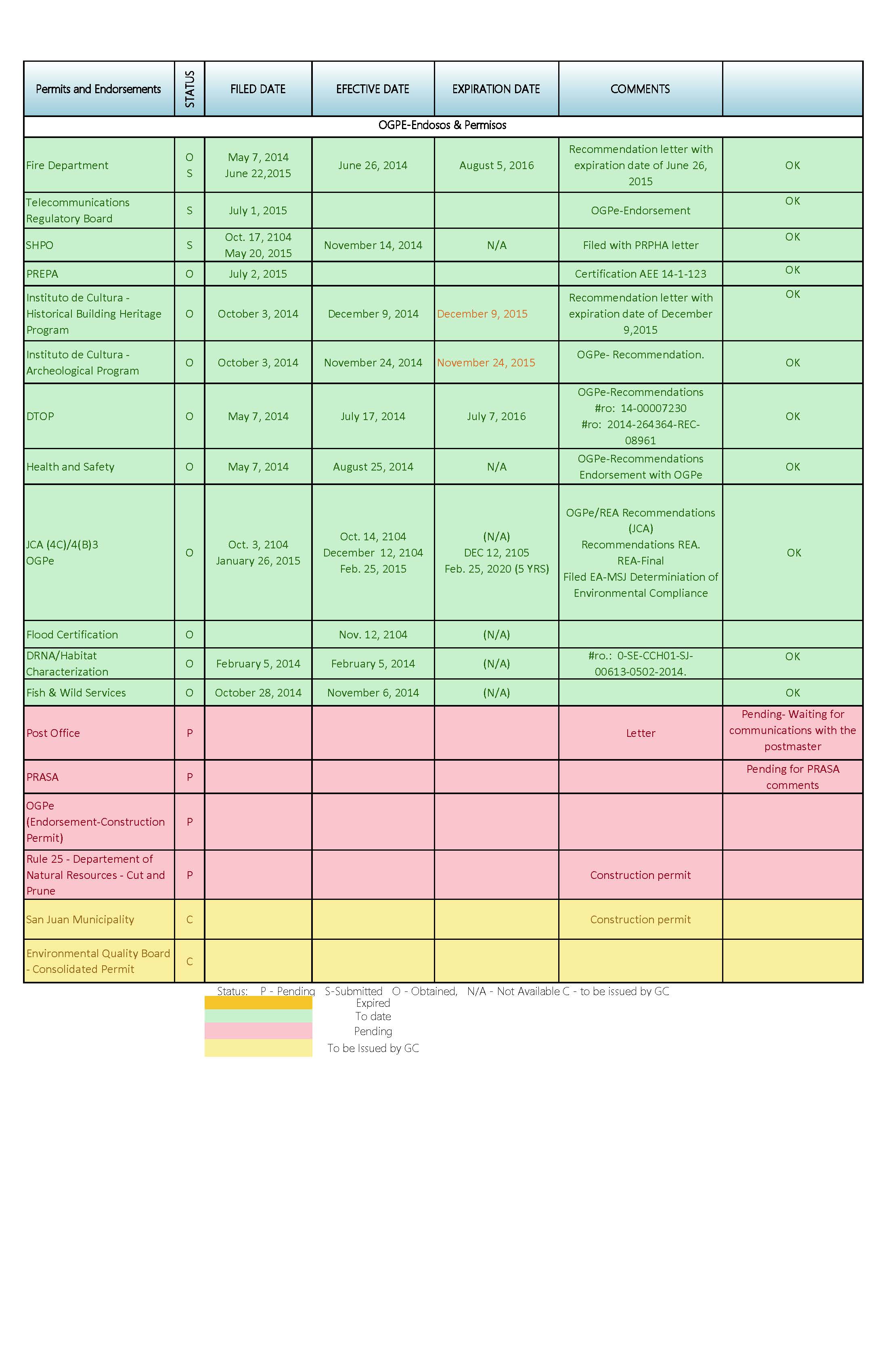 The most critical endorsement as of today is PRASA’s.  Final plans and revisions have been submitted by project’s designer, Design Firm Name for PRASA’s review and endorsement.  This endorsement is necessary in order to obtain final permitting for the project.  PRPHA assistance and follow up is needed in order to complete this process.There are two permits from the “Instituto de Cultura” which will expire on November and December 20##.RevisionsAn initial set of drawings and specifications was reviewed by CMN Staff.  Several meetings were conducted with Eng. Name designer from Designer Firm Name, and PRPHA personnel in order to discuss the revisions and any other relevant information that need to be addressed by PRPHA.  We are including all the revisions and communications on Attachment C.  Currently, we received an amended final set of drawings that is under evaluation.  The general, supplemental, and special conditions for this project has been reviewed by our staff.  As part of the revision we incorporated additional clauses to these documents for PRPHA review and approval.  We include a CD with the proposed specifications, see attachment D.Site Visit and MeetingsProject Cost DesignerOriginal Design Cost	:	$###,###.##Change Orders Cost	:	$ ##,###.##Revised Cost	:	$###,###.##Certified Work	:	Pending% certified work	:	PendingDesign start date	:	Month ##, 20##Original Contract time	:	#### calendar daysRevised Contract time	:	#### calendar daysDesign ending date (Original)	:	Month ##, 20##Revised ending date	:	Month ##, 20##% of design services completed time	:	##%Construction Estimate CostThe construction estimates for this project is $##,###,###.## including several allowances that need to be included with the Bid Documents. (See attachment E).  The cost estimate does not consider the increase in wages.  According to General Decision Number 01/02/20## PR3, the wage determination has increased labor salaries approximately ##%, which represent $#,###,###.00.Site Plan Description and ViewName of Project is located between the intersection of Street Name Avenue and Other Street near the intersection of PR ## (Name Main Street), a major east west, and PR ## (Name Main Street).Location Plan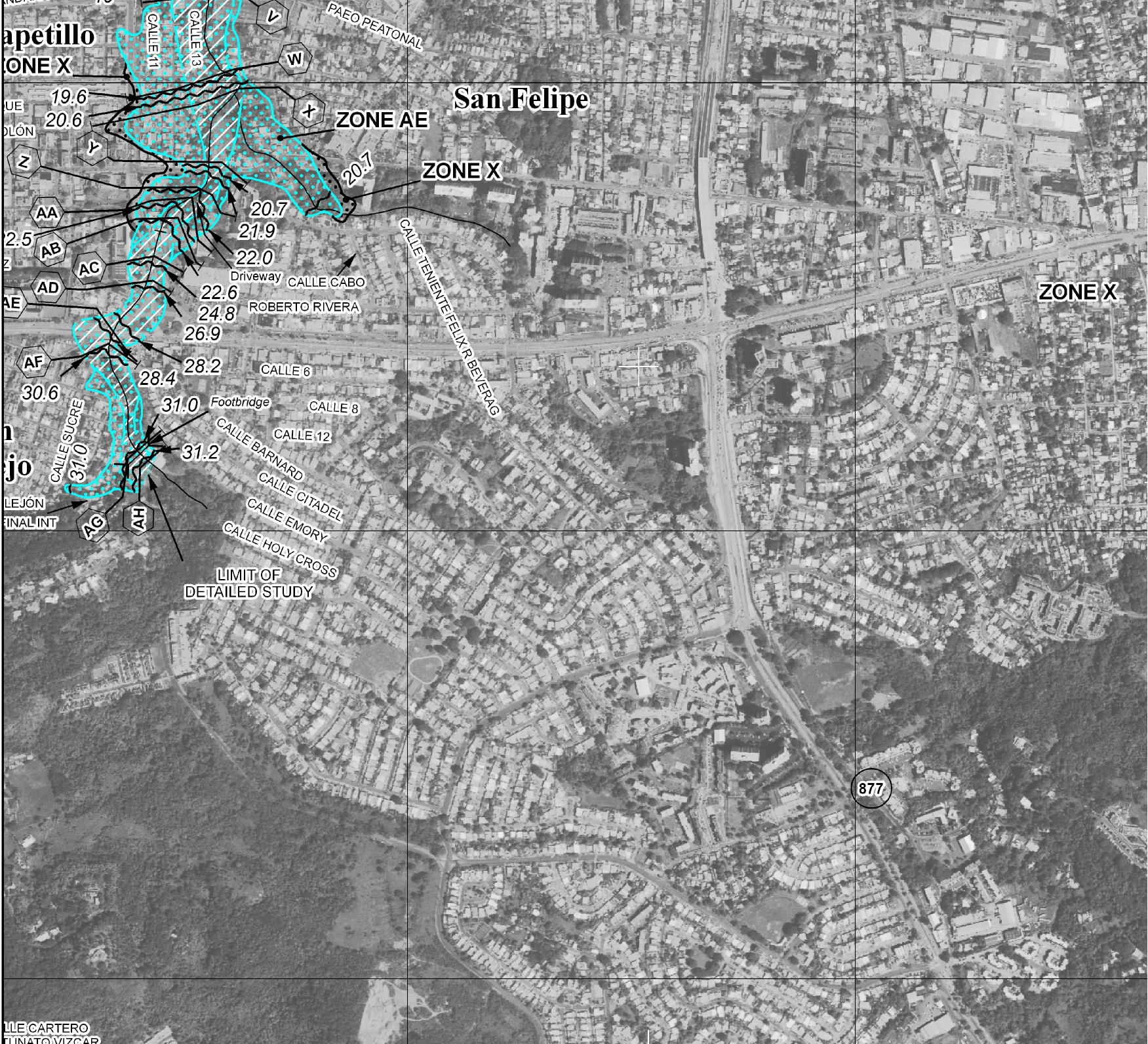 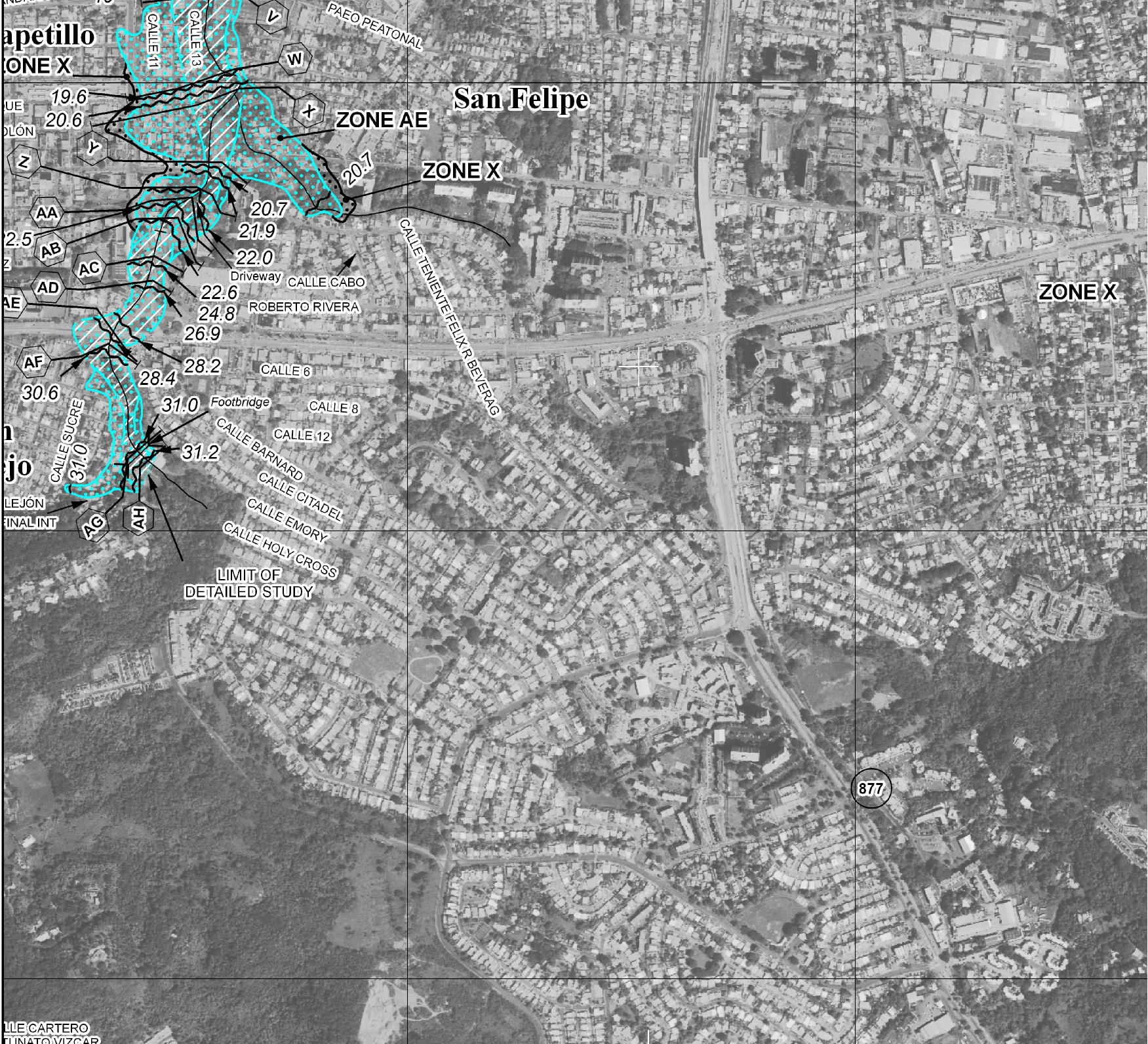 Zoning Plan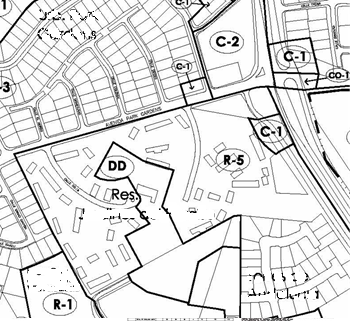 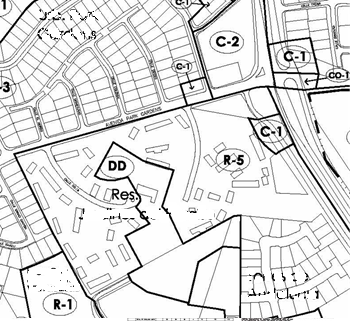 Project PhasesPhase Plan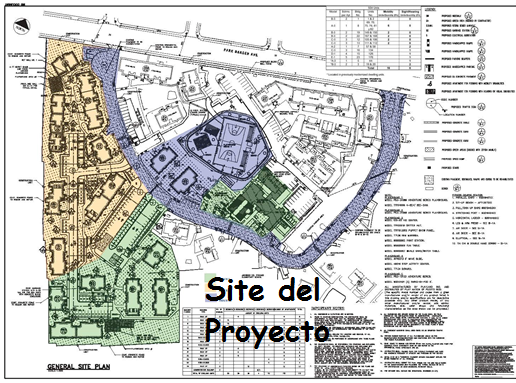 Building by PhaseRegulatory Compliance ActivitiesDavis Bacon Act (DBA)The Davis-Bacon Act requires the payment of prevailing wage rates determined by the U.S. Department of Labor to all laborers and mechanics on federal construction projects in excess of $2,000.00.  Construction includes alteration and/or repair, including painting and decorating of public buildings or public works.  Since month ##h, 20##, CMN is responsible for the implementation of DBA policy.The Bid Package for this project includes the most recent wage rates, General Decision Number:  PR150003 01/02/20## PR3.  (For reference see Construction Forms Section at the CF-043)Article 29. Additional Requirements for compliance with labor standard laws has been added to the Special Conditions.Section 3Section 3 requirement is included in the Bid Package of this project, for references see the following sections:General Requirements, item 6.  Special Conditions, section 11, Resident Employment. HUD-5369-A – Representations, Certifications, and Other Statements of Bidders (See Bid  Form Section BF-017)HUD-5370 – General Conditions of contractor for Construction (See Bid  Form Section BF-018)HUD-5369 Instructions to Bidders for Contracts (See Bid  Form Section BF-016)HUD Section 504 Compliance ReportName of Project Public Housing Project consists of a total of Number (##) units. According to the Uniform Federal Accessible Standards and Section 504, PRPHA is required to comply with a 5% of the total units of the project to be assigned for accessible units, 1% of the total units assigned for the hearing impaired and 1% for the visual impaired.  Although the proposed project consists of the modernization of number (##) dwelling units, the drawings specified the construction of number (##) units for mobility impairment and Number (##) units for sight/hearing impairment.  This exceeds the UFAS and ADA’s compliance.  Below Table 4 show the proposed units for 504 Compliance.Table 4: Designated Handicapped *Units located on previous modernized buildings.The drawings and specifications comply with UFAS and 504 Section guidelines.Asbestos and Lead Abatement ActivitiesThe asbestos abatement activity will impact number (##) buildings.  Buildings ##, ##, ##, ##, and Administration will be subject to asbestos abatement at phase one (1).  Buildings 12 and 13 will be subject to asbestos abatement at the last phase of the modernization.  The lead abatement will impact number (##) dwelling unit at building twenty on number (##).There is presence of pearltex at buildings ##, ##, ##, ##, and Administration’s ceilings.  The window and door frames contain caulking at building ##, ##, ##, ##, and 22. The Apartment ### contains lead base paint material.  This unit is located at building ##. The most recent environmental specifications did not consider any activity at the site.  CMN recommend to include an allowance for this purpose on the Bid Package. AbatementThe actual status of the abatement activity is as follows:Resident Relocation ActivitiesPlanningThe Relocation activity shall take place for the modernization of the 112 dwelling units.  As of Month 20##, this section of the project has number (##) vacant units.  The number (##) dwelling units with no vacancy are located on buildings ## and ## which have been used for the temporary occupancy of the Administration and Head Start.   (See table #5)The actual status of the relocation is as follows:Table #5 Actual RelocationDescription Of Potential Problems That Need To Be Addressed.The most critical endorsement as of today is PRASA’s.  Final plans and revisions have been submitted by DESIGN FIRM NAME for PRASA’s review and endorsement.  This endorsement is necessary in order to obtain final permitting for the project.  Assistance and follow up from PRPHA is needed in order to complete this process.  The endorsement must be issued before the Notice to Proceed is given to the General Contractor.PRPHA is considering the exterior painting of number (##) dwelling units.  There is a possibility that an issue may arise regarding the warranty for this work due to leaks on the existing waterproofing treatment.The general, supplemental, and specials conditions has been reviewed and edited.  This document are included for PRPHA review and approval.Buildings ##, ##, ##, ##, and ## have been illegally occupied.  These occupancies need to be vacant before the General Contractor’s Notice to Proceed is being issued.Final drawings are under evaluation; final revision should be completed by Month ##th.PRPHA must assignee budget for several activities that must be included in the Bid Documents as Allowances.  This quantity has been considered in the estimate.  This information could be submitted as Project Addenda.PRPHA needs to verify the status of the previous PREPA electric service distribution system easements registration.  Apparently, this process started on Month ##, 20##, but we can’t conclude that registration has been completed. (See Attachment F)ATTACHMENTSATTACHMENT A – Notice to ProceedATTACHMENT B - CPMATTACHMENT C - REVISION AND COMMUNICATIONSATTACHMENT D - CD PROPOSED SPECIFICATIONSATTACHMENT E – CONSTRUCTION ESTIMATE COSTATTACHMENT F - EASEMENTBuilding NumberBuilding TypeNo. of Stories1 Bedroom2 Bedroom3 Bedroom4 Bedroom5 Bedroom# of Apartments1Walk Up3667Walk Up212128Walk Up3181811Walk Up36612Walk Up36613Walk Up36615Row-Houses14416Walk Up3121217Row-Houses14419Walk Up36621Walk Up36622Walk Up36623Row-Houses14424Row-Houses14425Walk Up31212Adm Bldg2303036412112TDC-Row HousesTDC-Row HousesTDC-Row Houses$340,088$375,289TDC-Walk UpTDC-Walk UpTDC-Walk Up$165,248$209,335$272,845Total TDCTotal TDCTotal TDC$4,957,4406,280,050$9,822,420$1,360,352$4,503,468$26,923,73090% Total TDC90% Total TDC90% Total TDC$24,231,357Building NumberBuilding TypeNo. of Stories1 Bedroom2 Bedroom3 Bedroom4 Bedroom5 Bedroom# of Apartments2Walk Up312123Walk Up3669Walk Up3664Walk Up3665Walk Up3181810Walk Up2666Walk Up28814Walk Up26618Walk Up36620Walk Up36627Walk Up36626Walk Up26628Walk Up36629Walk Up36630Walk Up36631Walk Up36632Walk Up3121233Walk Up24434Walk Up3121235Walk Up36636Walk Up3121237Walk Up36638Walk Up36639Walk Up3121238784822186$165,258$209,335$272,846$340,032Total TDCTotal TDCTotal TDC$6,279,804$16,328,130$13,096,608$7,480,704$43,185,246.0090% TDC of 186 units90% TDC of 186 units90% TDC of 186 units$38,866,721.4090% TDC of 112 units90% TDC of 112 units90% TDC of 112 units$24,231,357.00$63,098,078.40Meeting Dates - Constructability Review Name of ProjectMeeting Dates - Constructability Review Name of ProjectMeeting Dates - Constructability Review Name of Project1Thursday, July 9, 20##Visit to Name of Project meeting with administration staff and Board of Residents. DESIGN FIRM NAME participated on this meeting.2Monday, July 13, 20##Meeting at CMN to discuss Constructability Review.3Wednesday, July 15, 20##Meeting at PRPHA with PRPHA personnel. (Design and Construction Department)4Friday, July 17, 20##Site Visit to view existing conditions of Name of Project.5Tuesday, August 4, 20##Meeting at CMN for findings evaluation.6Thursday, August 6, 20##Meeting at CMN to discuss and clarify findings with DESIGN FIRM NAME Eng. Designer Name. 7Tuesday, August 11, 20##Meeting at PRPHA to discuss Constructability Review Findings with PRPHA personnel.  DESIGN FIRM NAME participated on this meeting.8Thursday, September 3, 20##Meeting at CMN for Specification’s Revision and Evaluation.9Thursday, September 10, 20##Meeting at CMN to discuss revision current status, additional findings and specifications. Eng. Designer Name participated at this meeting.10Friday, September 11, 20##Meeting at CMN to discuss general, supplemental, and special conditions with PRPHA.FASE IFASE IIFASE IIIFASE IV 1916Paint Bldg. 2, 3, 9, 4, 5 and 102417Paint Bldg. 14, 37, 6, 38, 39 and 182315Paint Bldg. 20, 27, 28, 26, 29 and 31 2211Paint Bldg. 36, 35, 34, 33, 32 and  30257 & 8Playground & Fitness Course211ADM12 & 13Building NumberApartment NumberAccessibility impairment11Mobility12Mobility869Mobility870Mobility875Mobility876Mobility881Mobility882Mobility19149Mobility19150Mobility22167Mobility22168Mobility12105Mobility12106Mobility13111Mobility13112Mobility757Sight / Hearing758Sight / Hearing16134Sight / Hearing15126Sight / Hearing23176Sight / Hearing5*44Sight / Hearing3*19Sight / Hearing3*20Sight / HearingTotal Buildings for abatement activities6Total Dwelling Units for abatement activities28NAME OF PROJECT - 112 UNITSNAME OF PROJECT - 112 UNITSNAME OF PROJECT - 112 UNITSNAME OF PROJECT - 112 UNITSNAME OF PROJECT - 112 UNITSBuilding #Building Type# of ApartmentsComments1Walk Up6Vacancy7Walk Up12Vacancy8Walk Up18Vacancy11WALK UP6Vacancy12Walk Up6No VacancyAt the moment this building is used for Administration Office13Walk Up6No VacancyAt the moment this building is used for as Headstart Facilities.15Row-Houses4Vacancy16Walk Up12Vacancy17Row-Houses4No VacancyAt the moment this building is illegally occupied.19Walk Up6No VacancyAt the moment this building is illegally occupied.21Walk Up6Vacancy22Walk Up6No VacancyAt the moment this building is illegally occupied. 23Row-Houses4Vacancy24Row-Houses4Vacancy25Walk Up12VacancyADM BLDG112